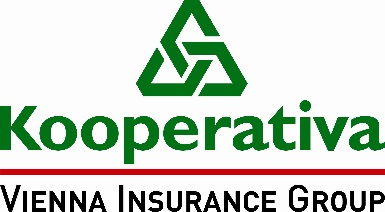 Článok I.Úvodné ustanoveniaPoistníkom na účely tejto zmluvy je Odborové sdružení železničářů(ďalej len „OSŽ“), ktoré v prospech poistených osôb podľa bodu 2. uzatvára poistnú zmluvu a hradí poistné.Poistenými podľa tejto poistnej zmluvy sú:členovia OSŽčlenovia Únie železničných zamestnancov (Unie železničních zaměstnanců)členovia Demokratickej Únie Odborárov (Demokratická Unie Odborářů)členovia Odborového združenia železničiarovPoistenou osobou sa stáva člen OSŽ, UŽZ, DUO a OZŽ uhradením poistného OSŽ. Poistenie jednotlivého člena OSŽ, UŽZ, DUO a OZŽ sa dohovára na dobu jedného poistného roka. Účinnosť poistenia jednotlivého člena OSŽ, UŽZ, DUO a OZŽ sa predlžuje vždy o jeden poistný rok, ak prostredníctvom poistníka písomne neoznámi poistiteľovi najmenej 6 týždňov pred uplynutím dohovorenej doby trvania poistenia, že o ďalšie trvanie poistenia už nemá záujem.Poistenie sa dohovára so spoluúčasťou vo výške:a) pre poistených uvedených v Článku I. bode 2 písm. a), b) a c) – 5% minimálne 500,-Kč maximálne 3 000,- Kč z každej poistnej udalosti.a) pre poistených uvedených v Článku I. bode 2 písm. d) – 5 % minimálne 20,-EUR maximálne 120,- EUR z každej poistnej udalosti.4.	Poistné sumy boli stanovené poistníkom.5.	Práva a povinnosti zmluvných strán z poistenia zodpovednosti zamestnanca za škodu spôsobenú zamestnávateľovi sa riadia všeobecne záväznými právnymi predpismi (najmä občianskym zákonníkom), touto poistnou zmluvou, vrátane všeobecných poistných podmienok poistiteľa:VPP č. 101 – všeobecná časť,VPP č. 630 – osobitá časť – poistenie zodpovednosti zamestnanca za škodu spôsobenú zamestnávateľovi.Článok II.Plnenia poistiteľa Plnenie vyplatené zo všetkých poistných udalostí vzniknutých v jednom poistnom roku je obmedzené pre každého poisteného dohovorenou individuálnou poistnou sumou. Poistná suma pre jedného poisteného je uvedená v príslušnom zozname poistených osôb a predstavuje:pre poistených uvedených v Článku I. bode 2 písm. a), b)  a c)100.000,-Kč alebo 130.000,-Kč alebo 160.000,- Kč alebo 240.000,- Kč alebo 320.000,- Kčpre poistených uvedených v Článku I. bode 2 písm. d)4.000,-EUR alebo 5.200,-EUR alebo 6.400,- EUR alebo 9.600,- EUR alebo 12.800,- EURPlnenie vyplatené zo všetkých škodových udalostí vzniknutých v jednom poistnom roku je obmedzené agregovanou poistnou sumou určenou súčtom individuálnych poistných súm všetkých poistených.Odchýlne od ustanovenia článku II. písm. f) VPP č. 630 sa dohovára, že sa poistenie vzťahuje aj na zodpovednosť za škodu, ktorú poistený spôsobil vyrobením nepodarka alebo chybnou manuálnou prácou pri montážach, opravách, úpravách a stavebných prácach.Odchýlne od ustanovenia článku II. písm. i) VPP č. 630 sa dohovára, že sa poistenie vzťahuje aj na zodpovednosť za škodu, ktorú poistený spôsobil stratou veci.Odchýlne od ustanovenia článku II. písm. m) VPP č. 630 sa dohovára, že sa poistenie vzťahuje aj na zodpovednosť za škodu, ktorú poistený spôsobil na pneumatikách a prepravovaných veciach.Odchýlne od ustanovenia článku II. písm. n) VPP č. 630 sa dohovára, že sa poistenie vzťahuje aj na zodpovednosť za škodu, ktorú poistený spôsobil v súvislosti s vedením dopravného prostriedku.Poistenie sa nevzťahuje na zodpovednosť za škodu, ktorú poistený spôsobil zamestnávateľovi zaplatením majetkovej sankcie uloženej v dôsledku konania poisteného, s výnimkou úrokov z omeškania, sankcií uložených v súvislosti s výpočtom a poukazmi daní a poplatkov alebo poistného na verejné poistenie (zdravotné, sociálne, a pod.), sankcií za neskorú fakturáciu a úhradu faktúr.Odchylne od VPP 630 článku II., písm. d) sa dohovára, že sa poistenie vzťahuje aj na zodpovednosť za škodu spôsobenú pri činnosti konanej na základe dohody o vyhotovení práce.Poistiteľ je povinný v zmysle čl. IV. bod 3 VPP č. 630 nahradiť nad rámec dohovorenej poistnej sumy náklady:obhajoby poisteného v prípravnom konaní a pred súdom prvého stupňa v trestnom konaní vedenom proti nemu v súvislosti so škodou, ktorú má poistiteľ uhradiť,občianskeho súdneho konania o náhrade škody, ak bolo toto konanie nutné na zistenie zodpovednosti poisteného alebo výšky náhrady škody, pokiaľ je poistený povinný tieto náklady uhradiť,obhajoby poisteného pred odvolacím súdom, náklady jeho právneho zastúpenia v konaní o náhradu škody a náklady mimosúdneho prerokovania nároku poškodeného vzniknuté poškodenému, jeho zástupcovi, prípadne poistenému, ak sana úhradutýchto nákladov zaviazal.Plnenie vyplatené zo škodových udalostí vzniknutých v jednom poistnom roku je pre všetkých poistených obmedzené sumou 100,000.000,- Kč.Pre poistených uvedených v Článku I. bode 2 písm. d) sa v súlade s ustanovením článku I. bodu (1) VPP č. 630 za odborný právny predpis považuje aj Zákon č. 311/2001 Z. z.– ZÁKONNÍK PRÁCE.Článok III.Povinnosti účastníkov poistenia Poistiteľ a splnomocnený poisťovací maklér vedú zoznamy poistených zamestnancov, a to na základe informácií a údajov predkladaných poistníkom v zmysle dohovorov uvedených v tejto poistnej zmluve.Poistený je povinný doložiť všetku dokumentáciu potrebnú na likvidáciu poistnej udalosti, najmä:vyplnené tlačivo – tzv.„Oznámenie škodovej udalosti“ (s doplnením príslušných údajov zamestnávateľa),doklad o uplatnení náhrady škody,doklad o porušení povinnosti poisteného (napr. zápis za škodovej komisie, doklad o vyšetrovaní orgánmi činnými v trestnom konaní, súdne rozhodnutie),doklad o výške skutočnej škody.Poistník sa zaväzuje informovať poistených o uzavretí tejto zmluvy a o jej obsahu.Škodovú udalosť oznamuje poistený prostredníctvom poistníka na adresu:C.E.B., a. s.Lublaňská 5/57120 00Praha 2Tel.: 221 590 315Fax: 221 590 310e-mail:jaroslav.prokupek@cz-ceb.comAk poistený poruší povinnosti uvedené v tomto článku, má poistiteľ úmerne závažnosti tohto porušenia proti poistenému právo na náhradu škody až do výšky poskytnutého plnenia.Oddiel B.Článok IV. - Výška a spôsob platenia poistného sa s účinnosťou od 1. 10. 2011 upravuje nasledujúcim spôsobom:Ročné poistné za poistenie zodpovednosti za škodu sa dohovára ako jednorazové a predstavuje:pre poistených uvedených v Článku I. bode 2 písm. a), b) a c)300,- Kč za jedného poisteného pri poistnej sume vo výške 100.000,- Kč,450,- Kč za jedného poisteného pri poistnej sume vo výške 130.000,- Kč,550,- Kč za jedného poisteného pri poistnej sume vo výške 160.000,- Kč,800,- Kč za jedného poisteného pri poistnej sume vo výške 240.000,- Kč,1.050,- Kč za jedného poisteného pri poistnej sume vo výške 320.000,- Kč.pre poistených uvedených v Článku I. bode 2 písm. d)12,- EUR za jedného poisteného pri poistnej sume vo výške 4.000,- EUR,18,- EUR za jedného poisteného pri poistnej sume vo výške 5.200,- EUR,22,- EUR za jedného poisteného pri poistnej sume vo výške 6.400,- EUR,32,- EUR za jedného poisteného pri poistnej sume vo výške 9.600,- EUR,42,- EUR za jedného poisteného pri poistnej sume vo výške 12.800,- EUR.Jednorazové poistné uvedené v bode 1. tohto článku bude za každého poisteného hradiť poistník.Zoznamy novo poistených osôb a zmien v ich počte, vrátane predpisu tomu zodpovedajúceho poistného budú spracovávané mesačne vždy najneskôr k poslednému dňu mesiaca nasledujúceho po kalendárnom mesiaci, za ktorý sú spracovávané.Poistník oznámi zmeny v zoznamoch podľa predošlého bodu tohto článku bez zbytočného odkladu poisťovaciemu maklérovi, ktorý vykoná mesačné vyúčtovanie týchto zmien spolu s návrhom príslušného dodatku k poistnej zmluve.Ročné poistné je splatné v termínoch podľa bodu 6. tohto Oddielu B a vo výške predpisu poistného uvedenom v príslušnom dodatku k poistnej zmluve.Poistné k jednotlivým dodatkom bude poistníkom zaplatené prostredníctvom peňažného ústavu vždy do 14 dní od prijatia príslušnej faktúry vystavenej poisťovacím maklérom na účet číslo:pre poistených uvedených v Článku I. bode 2 písm. a), b) a c) na účet číslo:4200191436/6800 vedený vo Volksbank CZ, a. s., variabilný symbol: 5950370528pre poistených uvedených v Článku I. bode 2 písm. d) na účet číslo:……………………………variabilný symbol: 8110…………..Poistné sa považuje za zaplatené okamihom pripísania príslušnej sumy poistného na účet uvedený v predošlom bode tohto článku.Oddiel C.Zmluvné vzťahy, na ktoré sa nevzťahuje tento dodatok k vyššie uvedenej poistnej zmluve, zostávajú bezo zmenyDodatok nadobúda účinnosť dňa 1.3.2016Poistiteľ je oprávnený kontrolovať správnosť evidencie a vedenie zoznamov poistených zamestnancov.Poistenie poisteného zamestnanca zaniká dňom, kedy poistený prestal byť členom OSŽ, UŽZ, DUO alebo OZŽ. Nespotrebované poistné sa nevracia.5.	Akékoľvek zmeny a doplnky tejto poistnej zmluvy možno vykonávať iba písomnou formou po dohode zmluvných strán.Právne vzťahy vzniknuté z poistenia podľa tejto poistnej zmluvy/tohto dodatku sa riadia českými právnymi predpismi a prípadné spory z týchto právnych vzťahov vzniknuté rozhodujú české súdy.Ak škodový priebeh tejto poistnej zmluvy k 1. dňu posledného štvrťroku ktoréhokoľvek poistného roku dosiahne 90 %, sú poistiteľ a poistník povinní rokovať o zmene poistných sadzieb a poistných podmienok. Návrh zmeny je poistiteľ povinný písomne vopred oznámiť poistníkovi najmenej 8 týždňov pred navrhovaným dňom jej účinnosti.8.	Poistník podpisom poistnej zmluvy/dodatku v zmysle platného zákona o ochrane osobných údajova) dáva súhlas poistiteľovi, aby jeho osobné údaje, uvedené v poistnej zmluve, popr. v súvislosti s ňou získanéspracovával v rámci svojej činnosti v poisťovníctve po čas nutný na zaistenie výkonu práv a plnenia povinností vyplývajúcich z poistnej zmluvy,odovzdával ostatným subjektom podnikajúcim v poisťovníctve, ako aj združením takých subjektov (Poistiteľ je najmä oprávnený uložiť informácie týkajúce sa jeho poistenia do Informačného systému Českej asociácie poisťovní s tým, že tieto informácie môžu byť poskytnuté iba členovi asociácie, ktorý je používateľom tohto systému. Účelom Informačného systému je zisťovať, zhromažďovať, spracovávať, uchovávať informácie s cieľom ochrany klientov a poistiteľov. Informačný systém slúži aj na účely evidencie a štatistiky.);b) oznámi poistiteľovi bez zbytočného odkladu každú zmenu svojho osobného údaja, ktorý je predmetom spracovania.Poistník, pokiaľ je osobou odlišnou od poisteného, ďalej vyhlasuje, že poskytol poistiteľovi osobné údaje poisteného, uvedené v poistnej zmluve a dal súhlas na ich spracovanie v zmysle bodu a) tohto dohovoru na základe plnej moci od poisteného.9.	Poistník poveril poisťovacieho makléra C.E.B., a. s. vedením a spracovaním jeho poistného záujmu. Obchodný styk, ktorý sa bude týkať tejto rámcovej poistnej zmluvy, bude výhradne vykonávaný prostredníctvom tohto splnomocneného makléra, ktorý je oprávnený prijímať zmluvne záväzné oznámenia, vyhlásenia a rozhodnutia zmluvných strán tejto zmluvy.10. Tento dodatok bol vypracovaný v štyroch vyhotoveniach a obsahuje 7 strán textu, poistník a splnomocnený poisťovací maklér dostanú po jednom vyhotovení a poistiteľ dostane dve vyhotovenia tohto dodatku. Rovnopis dodatku, ktorý náleží poistníkovi, je zároveň písomným potvrdením poistiteľa o uzatvorení poistnej zmluvy (poistkou) v zmysle platných právnych predpisov.